ПРОЕКТ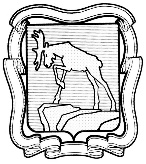 СОБРАНИЕ ДЕПУТАТОВ МИАССКОГО ГОРОДСКОГО ОКРУГА                                                         ЧЕЛЯБИНСКАЯ ОБЛАСТЬ      СЕССИЯ СОБРАНИЯ  ДЕПУТАТОВ МИАССКОГО ГОРОДСКОГО ОКРУГА ПЯТОГО СОЗЫВАРЕШЕНИЕ № от                    2020 г.                                                                       Рассмотрев предложение Главы Миасского городского округа Г.М. Тонких о внесении изменений в Решение Собрания депутатов Миасского городского округа от 30.10.2015 г. № 9 «Об утверждении Положения «О бюджетном процессе в Миасском городском округе», учитывая рекомендации постоянной комиссии по вопросам экономической и бюджетной политики, в соответствии с Бюджетным кодексом Российской Федерации, Федеральным законом от 12.11.2019 № 367-ФЗ (в редакции от 01.04.2020) «О приостановлении действия отдельных положений Бюджетного кодекса Российской Федерации и установлении особенностей исполнения бюджетов бюджетной системы Российской Федерации в 2020 году», руководствуясь Федеральным законом от 06.10.2003 № 131-ФЗ «Об общих принципах организации местного самоуправления в Российской Федерации» и Уставом Миасского городского округа, Собрание депутатов Миасского городского округаРЕШАЕТ:	1. Внести изменения в Решение Собрания депутатов Миасского городского округа от 30.10.2015 г. № 9 «Об утверждении положения «О бюджетном процессе в Миасском городском округе», а именно в Приложении к названному выше Решению:1) приостановить до 1 января 2021 года действие:- пункта 1 статьи 24;- подпункта 12 пункта 3 статьи 35;- пункта 1 статьи 44;2) пункт 3 статьи 35 дополнить пунктом 14 следующего содержания:«14. Установить, что в ходе исполнения бюджета Округа в 2020 году дополнительно к основаниям для внесения изменений в сводную бюджетную роспись бюджета Округа, установленным бюджетным законодательством Российской Федерации, в соответствии с решениями Администрации Округа в сводную бюджетную роспись бюджета Округа без внесения изменений в решение о бюджете Округа могут быть внесены изменения:-в случае перераспределения бюджетных ассигнований на финансовое обеспечение мероприятий, связанных с предотвращением влияния ухудшения экономической ситуации на развитие отраслей экономики, с профилактикой и устранением последствий распространения коронавирусной инфекции, а также на иные цели, определенные Администрацией Округа;-в случае получения дотаций из областного бюджета.»;3) статью 35 дополнить пунктом 9 следующего содержания:«9. Установить, что в 2020 году дефицит бюджета Округа может превысить ограничения, установленные пунктом 3 статьи 92.1 Бюджетного кодекса Российской Федерации, на сумму бюджетных ассигнований, направленных на финансовое обеспечение мероприятий, связанных с предотвращением влияния ухудшения экономической ситуации на развитие отраслей экономики Округа, с профилактикой и устранением последствий распространения коронавирусной инфекции».4) Абзац 1  пункта 5 статьи 50 на период до 1 января 2021 года изложить в новой редакции: «5. Собрание депутатов Округа рассматривает и принимает решение по отчету об исполнении бюджета Округа за отчетный финансовый год после получения результатов внешней проверки указанного отчета, проведенной Контрольно-счетной палатой».	2. Настоящее решение вступает в силу со дня его официального опубликования.	3. Контроль за исполнением настоящего Решения возложить на постоянную комиссию по вопросам экономической и бюджетной политики.Председатель Собрания депутатов Миасского городского округа                                                                      Степовик Е. А.Глава Миасского городского округа                                                           Тонких Г.М.